ПРОЕКТ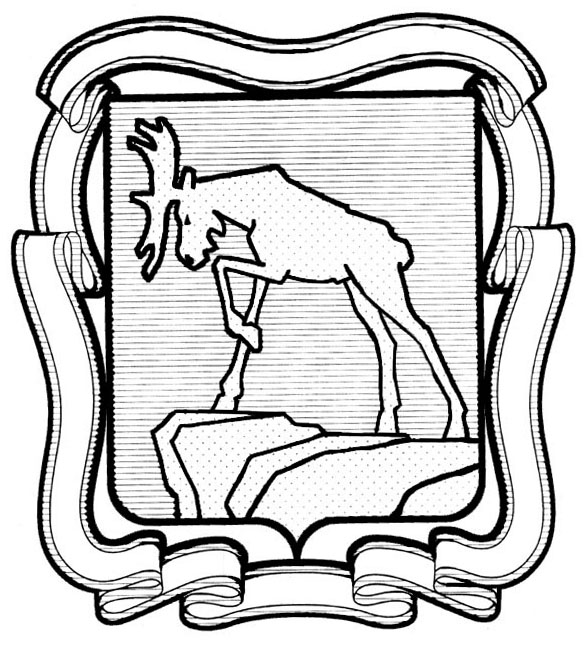 СОБРАНИЕ ДЕПУТАТОВ МИАССКОГО ГОРОДСКОГО ОКРУГА                                                         ЧЕЛЯБИНСКАЯ ОБЛАСТЬ      СЕССИЯ СОБРАНИЯ  ДЕПУТАТОВ МИАССКОГО ГОРОДСКОГО ОКРУГА ШЕСТОГО СОЗЫВАРЕШЕНИЕ №  от  _______________Рассмотрев предложение Главы Миасского городского округа Г.М. Тонких об особенностях исполнения бюджета Миасского городского округа в 2021 году, учитывая рекомендации постоянной комиссии по вопросам экономической и бюджетной политики, в соответствии с Бюджетным кодексом Российской Федерации, Федеральным законом от 15.10.2020 № 327-ФЗ «О внесении изменений в Бюджетный кодекс Российской Федерации и отдельные законодательные акты Российской Федерации и установлении особенностей исполнения бюджетов бюджетной системы Российской Федерации в 2021 году», руководствуясь Федеральным законом от 06.10.2003 № 131-ФЗ «Об общих принципах организации местного самоуправления в Российской Федерации» и Уставом Миасского городского округа, Собрание депутатов Миасского городского округаРЕШАЕТ:Установить, что в 2021 году:	1) в ходе исполнения бюджета Миасского городского округа (далее – бюджет Округа) дополнительно к основаниям для внесения изменений в сводную бюджетную роспись бюджета Округа, установленным бюджетным законодательством Российской Федерации, в соответствии с решениями Администрации Округа в сводную бюджетную роспись бюджета Округа без внесения изменений в решение о бюджете Округа могут быть внесены изменения:- в случае перераспределения бюджетных ассигнований на финансовое обеспечение мероприятий, связанных с предотвращением влияния ухудшения экономической ситуации на развитие отраслей экономики, с профилактикой и устранением последствий распространения коронавирусной инфекции;- в случае перераспределения бюджетных ассигнований между видами источников финансирования дефицита бюджета Округа;- в случае получения дотаций из областного бюджета.	2) внесение изменений в сводную бюджетную роспись по основаниям, установленным подпунктом 1 пункта 1 Решения, может осуществляться с превышением общего объема расходов бюджета Округа, утвержденных решением о бюджете Округа;	3) по итогам исполнения бюджета Округа в 2021 году установленные решением о бюджете Округа размер дефицита бюджета Округа и верхний предел муниципального долга,  в том числе показатели программы муниципальных внутренних заимствований, могут быть превышены на сумму бюджетных ассигнований, направленных на финансовое обеспечение мероприятий, связанных с профилактикой и устранением последствий распространения коронавирусной инфекции, сумму снижения налоговых и неналоговых доходов бюджета Округа по сравнению с 2019 годом, а также в связи с изменением условий реструктуризации бюджетных кредитов;	4) дефицит бюджета Округа может превысить ограничения, установленные пунктом 3 статьи 92.1 Бюджетного кодекса Российской Федерации, на сумму бюджетных ассигнований, направленных на финансовое обеспечение мероприятий, связанных с профилактикой и устранением последствий распространения коронавирусной инфекции;	5) объем муниципального долга может превысить ограничения, установленные пунктом 5 статьи 107 Бюджетного кодекса Российской Федерации, на сумму, не превышающую объема бюджетных ассигнований, направленных на финансовое обеспечение мероприятий, связанных с профилактикой и устранением последствий распространения коронавирусной инфекции;	6) дополнительно к случаям, установленным бюджетным законодательством Российской Федерации, из бюджета Округа по решению Администрации Округа юридическому лицу, в том числе бюджетному и (или) автономному учреждению, учредителем которого не является Администрация Округа, могут предоставляться субсидии на финансовое обеспечение мероприятий, связанных с предотвращением влияния ухудшения экономической ситуации на развитие отраслей экономики, с профилактикой и устранением последствий распространения коронавирусной инфекции.	2. Установить, что до 1 января 2022 года на средства, предоставляемые из бюджета Округа в соответствии с решениями, предусмотренными подпунктом 1 пункта 1 Решения, не распространяются положения Бюджетного кодекса Российской Федерации:- подпункта 3 пункта 2 (в части предоставления субсидий в случаях, предусмотренных решением о бюджете Округа) статьи 78;- абзаца первого пункта 7 статьи 78; - абзаца первого пункта 8 статьи 78,- абзаца второго пункта 2 статьи 78.1; - абзаца первого пункта 4 статьи 78.1;- пункта 2 статьи 83. 	3. Установить, что до 1 января 2022 года на случаи увеличения резервного фонда Администрации Округа в соответствии с настоящим Решением не распространяются положения пункта 3 статьи 81 Бюджетного кодекса Российской Федерации.	4. Установить, что до 1 января 2022 года на расходные обязательства по финансовому обеспечению мероприятий, связанных с предотвращением влияния ухудшения экономической ситуации на развитие отраслей экономики, с профилактикой и устранением последствий распространения коронавирусной инфекции, а также иные расходные обязательства, определенные Администрацией Округа, не распространяются положения пункта 3 статьи 136 Бюджетного кодекса Российской Федерации.	5.Настоящее решение вступает в силу со дня его официального опубликования.		6. Контроль за исполнением настоящего Решения возложить на постоянную комиссию по вопросам экономической и бюджетной политики.Председатель Собрания депутатов Миасского городского округа                                                                      Проскурин Д.Г.Глава Миасского городского округа                                                           Тонких Г.М.